Course:Course:Grape vine cultivars3ОВВ8О33 6Grape vine cultivars3ОВВ8О33 6Grape vine cultivars3ОВВ8О33 6Grape vine cultivars3ОВВ8О33 6Grape vine cultivars3ОВВ8О33 6Grape vine cultivars3ОВВ8О33 6Grape vine cultivars3ОВВ8О33 6Grape vine cultivars3ОВВ8О33 6Grape vine cultivars3ОВВ8О33 6Course id:Course id:Grape vine cultivars3ОВВ8О33 6Grape vine cultivars3ОВВ8О33 6Grape vine cultivars3ОВВ8О33 6Grape vine cultivars3ОВВ8О33 6Grape vine cultivars3ОВВ8О33 6Grape vine cultivars3ОВВ8О33 6Grape vine cultivars3ОВВ8О33 6Grape vine cultivars3ОВВ8О33 6Grape vine cultivars3ОВВ8О33 6Number of ECTS:Number of ECTS:Grape vine cultivars3ОВВ8О33 6Grape vine cultivars3ОВВ8О33 6Grape vine cultivars3ОВВ8О33 6Grape vine cultivars3ОВВ8О33 6Grape vine cultivars3ОВВ8О33 6Grape vine cultivars3ОВВ8О33 6Grape vine cultivars3ОВВ8О33 6Grape vine cultivars3ОВВ8О33 6Grape vine cultivars3ОВВ8О33 6Teacher:Teacher:Nada S. Korać, Dragoslav M. IvaniševićNada S. Korać, Dragoslav M. IvaniševićNada S. Korać, Dragoslav M. IvaniševićNada S. Korać, Dragoslav M. IvaniševićNada S. Korać, Dragoslav M. IvaniševićNada S. Korać, Dragoslav M. IvaniševićNada S. Korać, Dragoslav M. IvaniševićNada S. Korać, Dragoslav M. IvaniševićNada S. Korać, Dragoslav M. IvaniševićCourse statusCourse statusMandatoryMandatoryMandatoryMandatoryMandatoryMandatoryMandatoryMandatoryMandatoryNumber of active teaching classes (weekly)Number of active teaching classes (weekly)Number of active teaching classes (weekly)Number of active teaching classes (weekly)Number of active teaching classes (weekly)Number of active teaching classes (weekly)Number of active teaching classes (weekly)Number of active teaching classes (weekly)Number of active teaching classes (weekly)Number of active teaching classes (weekly)Number of active teaching classes (weekly)Lectures: 4Lectures: 4Practical classes: 3Practical classes: 3Practical classes: 3Other teaching types:Other teaching types:Study research work:Study research work:Other classes:Other classes:Precondition coursesPrecondition coursesPassed all the exams of general viticulture courses from previous school year and of Ampelography and grapevine selection course exam.Passed all the exams of general viticulture courses from previous school year and of Ampelography and grapevine selection course exam.Passed all the exams of general viticulture courses from previous school year and of Ampelography and grapevine selection course exam.Passed all the exams of general viticulture courses from previous school year and of Ampelography and grapevine selection course exam.Passed all the exams of general viticulture courses from previous school year and of Ampelography and grapevine selection course exam.Passed all the exams of general viticulture courses from previous school year and of Ampelography and grapevine selection course exam.Passed all the exams of general viticulture courses from previous school year and of Ampelography and grapevine selection course exam.Passed all the exams of general viticulture courses from previous school year and of Ampelography and grapevine selection course exam.Passed all the exams of general viticulture courses from previous school year and of Ampelography and grapevine selection course exam.Educational goalAcquiring knowledge about the origin, distribution, biological and production traits of already grown and newly created white and red grapevine varieties, as well as table grapes and seedless varieties of grapevines, and rootstocks.Educational goalAcquiring knowledge about the origin, distribution, biological and production traits of already grown and newly created white and red grapevine varieties, as well as table grapes and seedless varieties of grapevines, and rootstocks.Educational goalAcquiring knowledge about the origin, distribution, biological and production traits of already grown and newly created white and red grapevine varieties, as well as table grapes and seedless varieties of grapevines, and rootstocks.Educational goalAcquiring knowledge about the origin, distribution, biological and production traits of already grown and newly created white and red grapevine varieties, as well as table grapes and seedless varieties of grapevines, and rootstocks.Educational goalAcquiring knowledge about the origin, distribution, biological and production traits of already grown and newly created white and red grapevine varieties, as well as table grapes and seedless varieties of grapevines, and rootstocks.Educational goalAcquiring knowledge about the origin, distribution, biological and production traits of already grown and newly created white and red grapevine varieties, as well as table grapes and seedless varieties of grapevines, and rootstocks.Educational goalAcquiring knowledge about the origin, distribution, biological and production traits of already grown and newly created white and red grapevine varieties, as well as table grapes and seedless varieties of grapevines, and rootstocks.Educational goalAcquiring knowledge about the origin, distribution, biological and production traits of already grown and newly created white and red grapevine varieties, as well as table grapes and seedless varieties of grapevines, and rootstocks.Educational goalAcquiring knowledge about the origin, distribution, biological and production traits of already grown and newly created white and red grapevine varieties, as well as table grapes and seedless varieties of grapevines, and rootstocks.Educational goalAcquiring knowledge about the origin, distribution, biological and production traits of already grown and newly created white and red grapevine varieties, as well as table grapes and seedless varieties of grapevines, and rootstocks.Educational goalAcquiring knowledge about the origin, distribution, biological and production traits of already grown and newly created white and red grapevine varieties, as well as table grapes and seedless varieties of grapevines, and rootstocks.Educational outcomesStudents should be able to identify the varieties, make a proper selection of grapevine varieties and rootstocks in accordance with the requirements of modern viticulture and winemaking practices and agro-ecological conditions.Educational outcomesStudents should be able to identify the varieties, make a proper selection of grapevine varieties and rootstocks in accordance with the requirements of modern viticulture and winemaking practices and agro-ecological conditions.Educational outcomesStudents should be able to identify the varieties, make a proper selection of grapevine varieties and rootstocks in accordance with the requirements of modern viticulture and winemaking practices and agro-ecological conditions.Educational outcomesStudents should be able to identify the varieties, make a proper selection of grapevine varieties and rootstocks in accordance with the requirements of modern viticulture and winemaking practices and agro-ecological conditions.Educational outcomesStudents should be able to identify the varieties, make a proper selection of grapevine varieties and rootstocks in accordance with the requirements of modern viticulture and winemaking practices and agro-ecological conditions.Educational outcomesStudents should be able to identify the varieties, make a proper selection of grapevine varieties and rootstocks in accordance with the requirements of modern viticulture and winemaking practices and agro-ecological conditions.Educational outcomesStudents should be able to identify the varieties, make a proper selection of grapevine varieties and rootstocks in accordance with the requirements of modern viticulture and winemaking practices and agro-ecological conditions.Educational outcomesStudents should be able to identify the varieties, make a proper selection of grapevine varieties and rootstocks in accordance with the requirements of modern viticulture and winemaking practices and agro-ecological conditions.Educational outcomesStudents should be able to identify the varieties, make a proper selection of grapevine varieties and rootstocks in accordance with the requirements of modern viticulture and winemaking practices and agro-ecological conditions.Educational outcomesStudents should be able to identify the varieties, make a proper selection of grapevine varieties and rootstocks in accordance with the requirements of modern viticulture and winemaking practices and agro-ecological conditions.Educational outcomesStudents should be able to identify the varieties, make a proper selection of grapevine varieties and rootstocks in accordance with the requirements of modern viticulture and winemaking practices and agro-ecological conditions.Course contentTheory lessons The importance of cultvars in viticulture. The classification of grapevine varieties according to their origin, purpose and ripening time. Ampelography collection. Assortment of the leading wine-growing countries in the world. The basic characteristics of the wine and table grape varieties. Cultivated varieties. Cultivars of importance for collections. White wine varieties for premium, high quality and ordinary wines. Red wine varieties by categories of quality. Indigenous, domesticated, introduced, newly created wine and table grape varieties. Interspecies wine and table grape varieties. Table grape varieties by ripening time. Seedless table grape varieties. Rootstocks.Practical classesMethods for determination of varieties based on morphological characteristics. Ampelometric measurements, the application of descriptor of the OIV, IBPGR, UPOV, the implementation of the software Super Ampelo. The study of biological and production characteristics of the varieties using the appropriate methods of ampelographic analysis. At the ampelography collection in Sremski Karlovci students will have the opportunity to face with all the cultivars which are subjects covered by this program.Course contentTheory lessons The importance of cultvars in viticulture. The classification of grapevine varieties according to their origin, purpose and ripening time. Ampelography collection. Assortment of the leading wine-growing countries in the world. The basic characteristics of the wine and table grape varieties. Cultivated varieties. Cultivars of importance for collections. White wine varieties for premium, high quality and ordinary wines. Red wine varieties by categories of quality. Indigenous, domesticated, introduced, newly created wine and table grape varieties. Interspecies wine and table grape varieties. Table grape varieties by ripening time. Seedless table grape varieties. Rootstocks.Practical classesMethods for determination of varieties based on morphological characteristics. Ampelometric measurements, the application of descriptor of the OIV, IBPGR, UPOV, the implementation of the software Super Ampelo. The study of biological and production characteristics of the varieties using the appropriate methods of ampelographic analysis. At the ampelography collection in Sremski Karlovci students will have the opportunity to face with all the cultivars which are subjects covered by this program.Course contentTheory lessons The importance of cultvars in viticulture. The classification of grapevine varieties according to their origin, purpose and ripening time. Ampelography collection. Assortment of the leading wine-growing countries in the world. The basic characteristics of the wine and table grape varieties. Cultivated varieties. Cultivars of importance for collections. White wine varieties for premium, high quality and ordinary wines. Red wine varieties by categories of quality. Indigenous, domesticated, introduced, newly created wine and table grape varieties. Interspecies wine and table grape varieties. Table grape varieties by ripening time. Seedless table grape varieties. Rootstocks.Practical classesMethods for determination of varieties based on morphological characteristics. Ampelometric measurements, the application of descriptor of the OIV, IBPGR, UPOV, the implementation of the software Super Ampelo. The study of biological and production characteristics of the varieties using the appropriate methods of ampelographic analysis. At the ampelography collection in Sremski Karlovci students will have the opportunity to face with all the cultivars which are subjects covered by this program.Course contentTheory lessons The importance of cultvars in viticulture. The classification of grapevine varieties according to their origin, purpose and ripening time. Ampelography collection. Assortment of the leading wine-growing countries in the world. The basic characteristics of the wine and table grape varieties. Cultivated varieties. Cultivars of importance for collections. White wine varieties for premium, high quality and ordinary wines. Red wine varieties by categories of quality. Indigenous, domesticated, introduced, newly created wine and table grape varieties. Interspecies wine and table grape varieties. Table grape varieties by ripening time. Seedless table grape varieties. Rootstocks.Practical classesMethods for determination of varieties based on morphological characteristics. Ampelometric measurements, the application of descriptor of the OIV, IBPGR, UPOV, the implementation of the software Super Ampelo. The study of biological and production characteristics of the varieties using the appropriate methods of ampelographic analysis. At the ampelography collection in Sremski Karlovci students will have the opportunity to face with all the cultivars which are subjects covered by this program.Course contentTheory lessons The importance of cultvars in viticulture. The classification of grapevine varieties according to their origin, purpose and ripening time. Ampelography collection. Assortment of the leading wine-growing countries in the world. The basic characteristics of the wine and table grape varieties. Cultivated varieties. Cultivars of importance for collections. White wine varieties for premium, high quality and ordinary wines. Red wine varieties by categories of quality. Indigenous, domesticated, introduced, newly created wine and table grape varieties. Interspecies wine and table grape varieties. Table grape varieties by ripening time. Seedless table grape varieties. Rootstocks.Practical classesMethods for determination of varieties based on morphological characteristics. Ampelometric measurements, the application of descriptor of the OIV, IBPGR, UPOV, the implementation of the software Super Ampelo. The study of biological and production characteristics of the varieties using the appropriate methods of ampelographic analysis. At the ampelography collection in Sremski Karlovci students will have the opportunity to face with all the cultivars which are subjects covered by this program.Course contentTheory lessons The importance of cultvars in viticulture. The classification of grapevine varieties according to their origin, purpose and ripening time. Ampelography collection. Assortment of the leading wine-growing countries in the world. The basic characteristics of the wine and table grape varieties. Cultivated varieties. Cultivars of importance for collections. White wine varieties for premium, high quality and ordinary wines. Red wine varieties by categories of quality. Indigenous, domesticated, introduced, newly created wine and table grape varieties. Interspecies wine and table grape varieties. Table grape varieties by ripening time. Seedless table grape varieties. Rootstocks.Practical classesMethods for determination of varieties based on morphological characteristics. Ampelometric measurements, the application of descriptor of the OIV, IBPGR, UPOV, the implementation of the software Super Ampelo. The study of biological and production characteristics of the varieties using the appropriate methods of ampelographic analysis. At the ampelography collection in Sremski Karlovci students will have the opportunity to face with all the cultivars which are subjects covered by this program.Course contentTheory lessons The importance of cultvars in viticulture. The classification of grapevine varieties according to their origin, purpose and ripening time. Ampelography collection. Assortment of the leading wine-growing countries in the world. The basic characteristics of the wine and table grape varieties. Cultivated varieties. Cultivars of importance for collections. White wine varieties for premium, high quality and ordinary wines. Red wine varieties by categories of quality. Indigenous, domesticated, introduced, newly created wine and table grape varieties. Interspecies wine and table grape varieties. Table grape varieties by ripening time. Seedless table grape varieties. Rootstocks.Practical classesMethods for determination of varieties based on morphological characteristics. Ampelometric measurements, the application of descriptor of the OIV, IBPGR, UPOV, the implementation of the software Super Ampelo. The study of biological and production characteristics of the varieties using the appropriate methods of ampelographic analysis. At the ampelography collection in Sremski Karlovci students will have the opportunity to face with all the cultivars which are subjects covered by this program.Course contentTheory lessons The importance of cultvars in viticulture. The classification of grapevine varieties according to their origin, purpose and ripening time. Ampelography collection. Assortment of the leading wine-growing countries in the world. The basic characteristics of the wine and table grape varieties. Cultivated varieties. Cultivars of importance for collections. White wine varieties for premium, high quality and ordinary wines. Red wine varieties by categories of quality. Indigenous, domesticated, introduced, newly created wine and table grape varieties. Interspecies wine and table grape varieties. Table grape varieties by ripening time. Seedless table grape varieties. Rootstocks.Practical classesMethods for determination of varieties based on morphological characteristics. Ampelometric measurements, the application of descriptor of the OIV, IBPGR, UPOV, the implementation of the software Super Ampelo. The study of biological and production characteristics of the varieties using the appropriate methods of ampelographic analysis. At the ampelography collection in Sremski Karlovci students will have the opportunity to face with all the cultivars which are subjects covered by this program.Course contentTheory lessons The importance of cultvars in viticulture. The classification of grapevine varieties according to their origin, purpose and ripening time. Ampelography collection. Assortment of the leading wine-growing countries in the world. The basic characteristics of the wine and table grape varieties. Cultivated varieties. Cultivars of importance for collections. White wine varieties for premium, high quality and ordinary wines. Red wine varieties by categories of quality. Indigenous, domesticated, introduced, newly created wine and table grape varieties. Interspecies wine and table grape varieties. Table grape varieties by ripening time. Seedless table grape varieties. Rootstocks.Practical classesMethods for determination of varieties based on morphological characteristics. Ampelometric measurements, the application of descriptor of the OIV, IBPGR, UPOV, the implementation of the software Super Ampelo. The study of biological and production characteristics of the varieties using the appropriate methods of ampelographic analysis. At the ampelography collection in Sremski Karlovci students will have the opportunity to face with all the cultivars which are subjects covered by this program.Course contentTheory lessons The importance of cultvars in viticulture. The classification of grapevine varieties according to their origin, purpose and ripening time. Ampelography collection. Assortment of the leading wine-growing countries in the world. The basic characteristics of the wine and table grape varieties. Cultivated varieties. Cultivars of importance for collections. White wine varieties for premium, high quality and ordinary wines. Red wine varieties by categories of quality. Indigenous, domesticated, introduced, newly created wine and table grape varieties. Interspecies wine and table grape varieties. Table grape varieties by ripening time. Seedless table grape varieties. Rootstocks.Practical classesMethods for determination of varieties based on morphological characteristics. Ampelometric measurements, the application of descriptor of the OIV, IBPGR, UPOV, the implementation of the software Super Ampelo. The study of biological and production characteristics of the varieties using the appropriate methods of ampelographic analysis. At the ampelography collection in Sremski Karlovci students will have the opportunity to face with all the cultivars which are subjects covered by this program.Course contentTheory lessons The importance of cultvars in viticulture. The classification of grapevine varieties according to their origin, purpose and ripening time. Ampelography collection. Assortment of the leading wine-growing countries in the world. The basic characteristics of the wine and table grape varieties. Cultivated varieties. Cultivars of importance for collections. White wine varieties for premium, high quality and ordinary wines. Red wine varieties by categories of quality. Indigenous, domesticated, introduced, newly created wine and table grape varieties. Interspecies wine and table grape varieties. Table grape varieties by ripening time. Seedless table grape varieties. Rootstocks.Practical classesMethods for determination of varieties based on morphological characteristics. Ampelometric measurements, the application of descriptor of the OIV, IBPGR, UPOV, the implementation of the software Super Ampelo. The study of biological and production characteristics of the varieties using the appropriate methods of ampelographic analysis. At the ampelography collection in Sremski Karlovci students will have the opportunity to face with all the cultivars which are subjects covered by this program.Teaching methodsLectures and practical classes with contemporary approach in classrooms and at the Ampelography collection in Sremski Karlovci.Teaching methodsLectures and practical classes with contemporary approach in classrooms and at the Ampelography collection in Sremski Karlovci.Teaching methodsLectures and practical classes with contemporary approach in classrooms and at the Ampelography collection in Sremski Karlovci.Teaching methodsLectures and practical classes with contemporary approach in classrooms and at the Ampelography collection in Sremski Karlovci.Teaching methodsLectures and practical classes with contemporary approach in classrooms and at the Ampelography collection in Sremski Karlovci.Teaching methodsLectures and practical classes with contemporary approach in classrooms and at the Ampelography collection in Sremski Karlovci.Teaching methodsLectures and practical classes with contemporary approach in classrooms and at the Ampelography collection in Sremski Karlovci.Teaching methodsLectures and practical classes with contemporary approach in classrooms and at the Ampelography collection in Sremski Karlovci.Teaching methodsLectures and practical classes with contemporary approach in classrooms and at the Ampelography collection in Sremski Karlovci.Teaching methodsLectures and practical classes with contemporary approach in classrooms and at the Ampelography collection in Sremski Karlovci.Teaching methodsLectures and practical classes with contemporary approach in classrooms and at the Ampelography collection in Sremski Karlovci.Knowledge evaluation (maximum 100 points)Knowledge evaluation (maximum 100 points)Knowledge evaluation (maximum 100 points)Knowledge evaluation (maximum 100 points)Knowledge evaluation (maximum 100 points)Knowledge evaluation (maximum 100 points)Knowledge evaluation (maximum 100 points)Knowledge evaluation (maximum 100 points)Knowledge evaluation (maximum 100 points)Knowledge evaluation (maximum 100 points)Knowledge evaluation (maximum 100 points)Pre-examination obligationsPre-examination obligationsPre-examination obligationsMandatoryPointsPointsFinal exam (izabrati)Final exam (izabrati)MandatoryMandatoryPointsLecture attendanceLecture attendanceLecture attendanceYes55Oral part of the examOral part of the examYesYes30Exercise attendanceExercise attendanceExercise attendanceYes55TestTestTestYes4040SeminarSeminarSeminarYes2020Literature Literature Literature Literature Literature Literature Literature Literature Literature Literature Literature Ord.AuthorAuthorTitleTitleTitlePublisherPublisherPublisherPublisherYearCindrić, P., Korać, Nada, Kovač, V.Cindrić, P., Korać, Nada, Kovač, V.Sorte vinove loze (Metode i rezultati ispitivanja)Sorte vinove loze (Metode i rezultati ispitivanja)Sorte vinove loze (Metode i rezultati ispitivanja)Prometej, Novi SadPrometej, Novi SadPrometej, Novi SadPrometej, Novi Sad2000Žunić. D., Garić, M.Žunić. D., Garić, M.Posebno vinogradarstvo. Ampelografija 2Posebno vinogradarstvo. Ampelografija 2Posebno vinogradarstvo. Ampelografija 2Univerzitet u Beogradu, Poljoprivredni fakultet, Beograd - ZemunUniverzitet u Beogradu, Poljoprivredni fakultet, Beograd - ZemunUniverzitet u Beogradu, Poljoprivredni fakultet, Beograd - ZemunUniverzitet u Beogradu, Poljoprivredni fakultet, Beograd - Zemun2010Hajdu, E., Cindrić, P.Hajdu, E., Cindrić, P.Sorte vinove loze, sadni material I bolestiSorte vinove loze, sadni material I bolestiSorte vinove loze, sadni material I bolestiAgroinform, BudimpeštaAgroinform, BudimpeštaAgroinform, BudimpeštaAgroinform, Budimpešta2011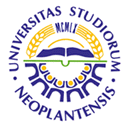 UNIVERSITY OF NOVI SADFACULTY OF AGRICULTURE 21000 NOVI SAD, TRG DOSITEJA OBRADOVIĆA 8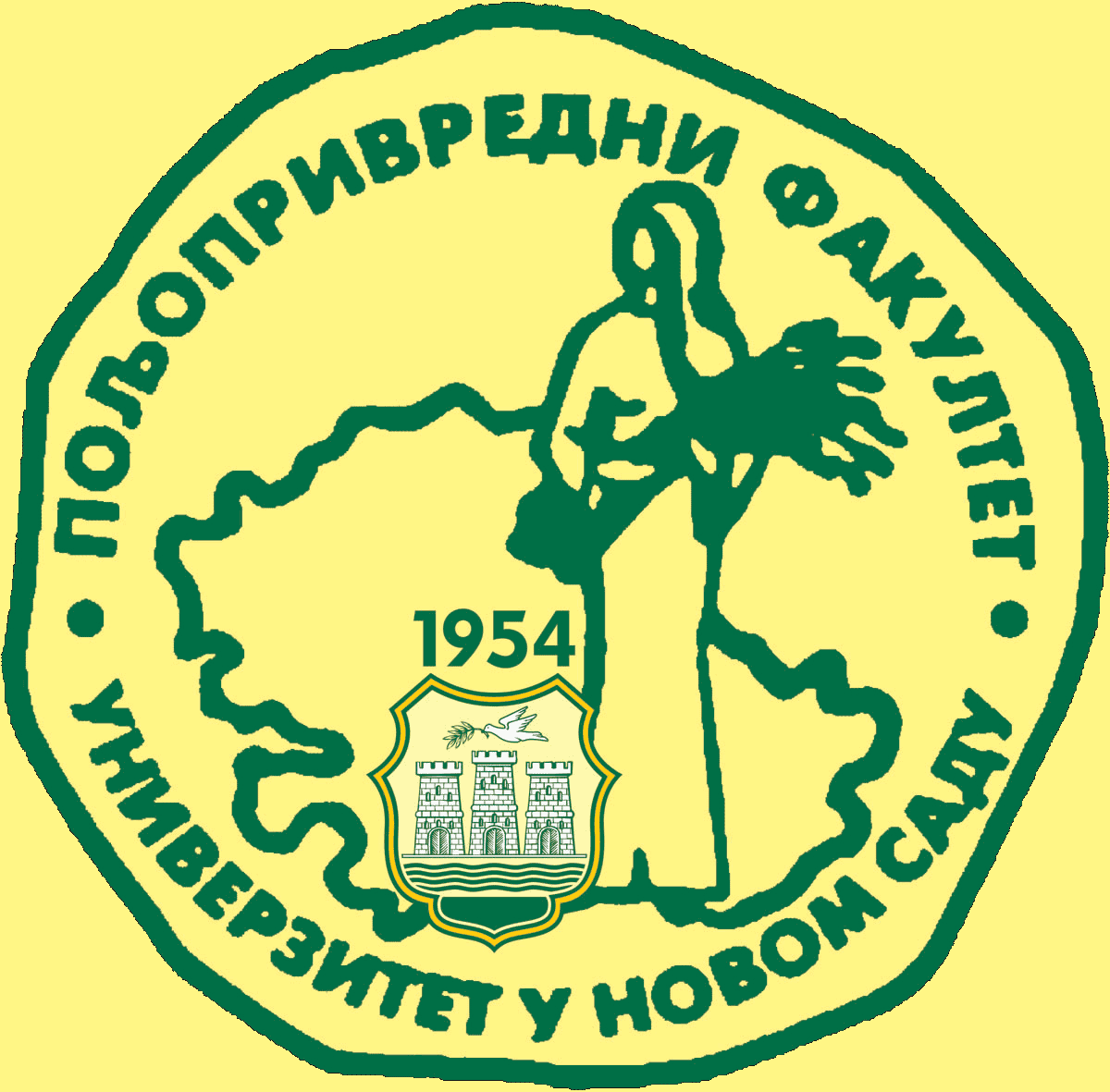 Study Programme AccreditationUNDERGRADUATE ACADEMIC STUDIES                               Fruit Science and ViticultureTable 5.2 Course specificationTable 5.2 Course specificationTable 5.2 Course specification